Date: _________________________________L.O. To recognise adverbs and use them in full sentences. Spot the adverbs in the word search, then choose your 8 favourites and put them in interesting sentences with connectives and new punctuation.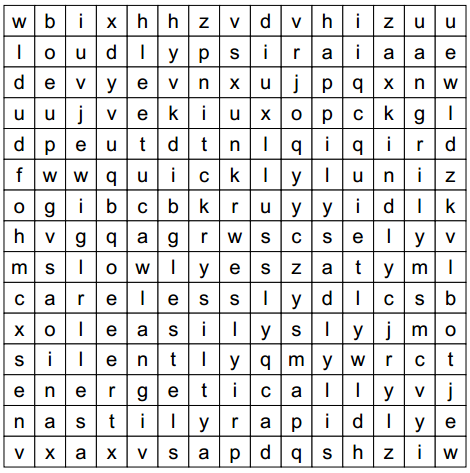 quickly,		 slowly, 		quietly,loudly, 		happily,	 sadly,silently, 		easily, 		angrily,energetically, 	rapidly, 	kindly,nastily, 		carelesslyDate: _________________________________L.O. To recognise adverbs and use them in full sentences. Spot the adverbs in the word search, then choose your 6 favourites and put them in interesting sentences with adjectives. 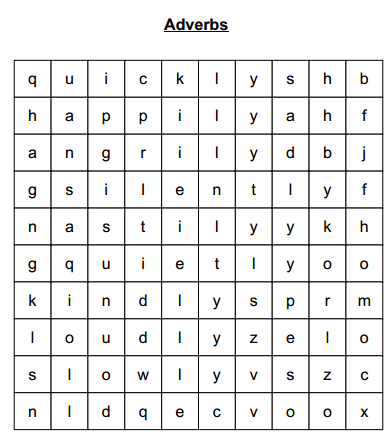 quickly,	 slowly,		 loudly,quietly, 	kindly, 	nastily,silently,		 angrily, 	happily, 	sadlyDate: _________________________________L.O. To recognise adverbs and use them in full sentences. Spot the adverbs in the word search, then choose your 4 favourites and put them in interesting sentences with adjectives. 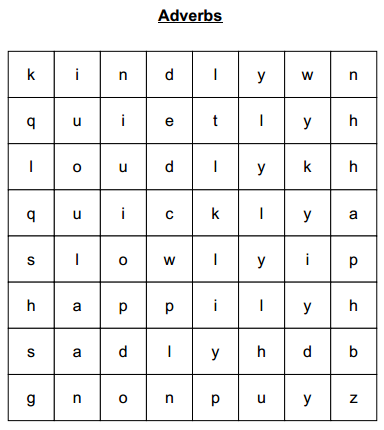 quickly, slowly, loudly,quietly, kindly, happily, sadly